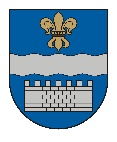 DAUGAVPILS VALSTSPILSĒTAS PAŠVALDĪBAS DOMEK. Valdemāra iela 1, Daugavpils, LV-5401, tālr. 65404344, 65404399, 65404321e-pasts: info@daugavpils.lv   www.daugavpils.lvDaugavpilīIZGLĪTĪBAS UN KULTŪRAS JAUTĀJUMU KOMITEJAS  SĒDES PROTOKOLS2023.gada 2.februārī                                                                                                           Nr.5Sēde notiek: Domes sēžu zālē Sēdes gaitu fiksē audioierakstāSēde sasaukta: plkst.11:00Sēde atklāta: plkst.11:00Sēdi vada:                                   Izglītības un kultūras jautājumu komitejas priekšsēdētājs A.VasiļjevsSēdē piedalās:Komitejas locekļi:                     A.Gržibovskis, L.Jankovska, I.Jukšinska, N.Kožanova, J.Lāčplēsis,  I.Šķinčs, A.VasiļjevsPašvaldības administrācijas darbinieki: I.Saveļjeva, R.Golovans, I.ŠalkovskisPašvaldības iestāžu darbinieki: M.Isupova, V.Linkeviča, K.Alžāne, N.Čemodanovs, A.Jukša, N.Isate Darba kārtība:1. Par Daugavpils pilsētas 22.pirmsskolas izglītības iestādes likvidēšanu, pievienojot to Daugavpils pilsētas 27.pirmsskolas izglītības iestādei.2. Par Daugavpils pilsētas 20.pirmsskolas izglītības iestādes, Daugavpils pilsētas 21.pirmsskolas izglītības iestādes un Daugavpils pilsētas 23.pirmsskolas izglītības iestādes likvidēšanu, pievienojot tās Daugavpils pilsētas 26.pirmsskolas izglītības iestādei un Daugavpils pilsētas 26.pirmsskolas izglītības iestādes nosaukuma maiņu.3. Par Daugavpils pilsētas Izglītības pārvaldes padotībā esošo Daugavpils valstspilsētas pašvaldības izglītības iestāžu izglītojamo izmaksām.
         4.Par apbalvojuma „Mūža ieguldījums” piešķiršanu.
Izglītības un kultūras jautājumu komitejas priekšsēdētājs A.Vasiļjevs ziņo, ka darba kārtībā ir iekļauti papildjautājumi: 5. Par dalības maksu profesionālās ievirzes sporta izglītības iestāžu organizētajos sporta pasākumos. 6. Par bērnu un jauniešu sporta nometņu ceļazīmes un ēdināšanas maksu.7. Par grozījumiem Daugavpils domes 2020.gada 10.septembra noteikumos Nr.5 “Par kārtību, kādā tiek piešķirts finansējums sporta sacensībām”.8. Par finansējuma piešķiršanu Sporta organizācijām.9. Par grozījumiem Daugavpils domes 2020.gada 24.septembra noteikumos Nr.7 “Kārtība, kādā tiek piešķirts finansējums no pamatbudžeta programmas “Augstāko sasniegumu un jauno perspektīvo sportistu atbalsts””.10. Par grozījumiem 2021.gada 14.oktobra noteikumos Nr.6 “Kārtībā, kādā tieks piešķirts finansējums sporta organizācijām”.11. Par grozījumiem 2022.gada 10.februārī apstiprinātajā kārtībā “Daugavpils pilsētas Izglītības pārvaldes Jauniešu vasaras nodarbinātības programmas īstenošanas kārtībā”.12. Par izglītības nozares speciālista nepieciešamību Daugavpils pilsētā.13. Par profesionālās ievirzes sporta izglītības iestādes “Daugavpils Individuālo sporta veidu skola”, profesionālās izglītības iestādes “Daugavpils Ledus sporta skola” un Daugavpils Bērnu un jaunatnes sporta skolas reorganizāciju.	14. Par grozījumiem Daugavpils valstspilsētas pašvaldības profesionālās ievirzes sporta izglītības iestādes “Daugavpils Futbola skola” nolikumā.15. Par grozījumiem Daugavpils valstspilsētas pašvaldības profesionālās ievirzes sporta izglītības iestādes “Daugavpils Ledus sporta skola” nolikumā.16. Par grozījumiem Daugavpils valstspilsētas pašvaldības profesionālās ievirzes sporta izglītības iestādes “Daugavpils Individuālo sporta veidu skola” nolikumā.17. Par grozījumiem Daugavpils valstspilsētas pašvaldības profesionālās ievirzes sporta izglītības iestādes “Daugavpils Bērnu un jaunatnes sporta skola” nolikumā.
Deputātiem nav iebildumu.1.Par Daugavpils pilsētas 22.pirmsskolas izglītības iestādes likvidēšanu, pievienojot to Daugavpils pilsētas 27.pirmsskolas izglītības iestādei.Par darba kārtības pirmo jautājumu ziņo Daugavpils pilsētas Izglītības pārvaldes vadītāja M.Isupova un lūdz izskatīt lēmuma projektu “Par Daugavpils pilsētas 22.pirmsskolas izglītības iestādes likvidēšanu, pievienojot to Daugavpils pilsētas 27.pirmsskolas izglītības iestādei”.A.Vasiļjevs jautā, sakarā ar ko jūs plānojat pievienot 22.pirmsskolas izglītības iestādi pie 27.pirmsskolas izglītības iestādes?M.Isupova atbild, mēs to esam aprakstījuši paskaidrojuma rakstā, 22.pirmsskolas izglītības iestāde atrodas Križu mikrorajonā, tajā ir ļoti maz bērnu un ar katru gadu paliek mazāk, šobrīd ir četras grupas un tās kļuva iespējams saglabāt tikai tāpēc, ka mēs atvērām tur speciālo grupu un piesaistījām valsts finansējumus speciālās grupas finansēšanai, šīs iestādes bērns mums izmaksā visdārgāk, tas tiks izskatīts darba kārtības trešajā jautājumā, ja bērnu skaits turpināsies samazināties tad mēs būsim spiesti uzstādīt jautājumu par to, lai iestādi slēgt, bet ja mēs pievienojam iestādi 27.pirmsskolas izglītības iestādei tad kā filiāli mēs varēsim turēt kaut vienu grupu, paralēli, protams, domājot kā varētu izmantot ēku, kas izbrīvēsies, šobrīd tik maza iestāde nav ne saimnieciski efektīva, ne arī no citiem viedokļiem. Mums ir atbildība par izglītības kvalitāti, atbildība par stratēģisko plānošanu stratēģiskiem dokumentiem un virkne visādu citu lietu, kas mums ir jādara. Mēs vēlamies visādi mazināt administratīvo un finansiālo summu. Vēl mēs esam pārbaudījuši, ka 27. pirmsskolas izglītības vadītāja kopš oktobra pilda 22. pirmsskolas izglītības iestādes vadītājās pienākumus 22.pii., jo pēc 22. pirmsskolas izglītības iestādes vadītājās lūguma rotējām viņu uz Daugavpils Iespēju vidusskolu, jo bija problēma un vajadzēja stipru vietnieku  pirmsskolas jautājumos. Vēl ir viens jautājums, kuru mēs kā pozitīvo jau novērtējam, 22. pirmsskolas izglītības iestādē ir ļoti mazs personāla skaits, ja kāds ir prom vai kāds ir saslimis tad ir problēma ar aizvietošanu. Šobrīd vadītāja to risina piesaistot 27. pirmsskolas izglītības iestādes personālu.A.Vasiļjevs jautā Daugavpils pilsētas 27. pirmsskolas izglītības iestādes vadītājai N.Isatei,  vai uz doto brīdi ja kāds no personāla ir saslimis 22. pirmsskolas izglītības iestādē tad brauks aizvietot no 27. pirmsskolas izglītības iestādes?N.Isate atbild, pagaidām mēs varam atrisināt problēmu 22. pirmsskolas izglītības iestādes ietvaros.A.Vasiļjevs precizē, vai iestāde pašlaik strādās un bērni varēs apmeklēt pirmsskolas iestādi?M.Isupova skaidro, jā, protams, mūsu lielais mērķis ir maksimāli nodrošināt pakalpojumu Križu mikrorajonā un mēs ar N.Isati vērtējām, ka pat tad ja bērnu skaits būs pietiekams tikai vienai grupai mēs arī varēsim to.A.Vasiļjevs jautā, vai nebūs izdevīgāk paredzēt skolas autobusu, lai bērnus no Križu mikrorajona vestu uz kādu no skolām nekā kurināt visu ēku?M.Isupova atbild, kad mums būs vienota iestāde ar divām ēkām, ar vienu vadītāju tad arī meklēsim labākos risinājumus. Mēs par to ar N.Isati arī runājām, kas ir izdevīgāk bērnus vest vai ēdināmo, bet ja mēs atstājam iestādi kā iestādi tad nākamais jautājums būs par iestādes slēgšanu.L.Jankovska jautā, kā skars personālu apvienošanā, vai visi darbinieki saglabās savas darba vietas? Vai būs veiktas izmaiņas vai korekcijas?M.Isupova atbild, personāla skaits ir atkarīgs no bērnu skaita. Bērnu skaits pirmsskolas izglītības iestādē samazinās, par to arī slodžu skaits samazinās. Neatkarīgi no tā apvienojam, nepavienojam, pievienojam, nepievienojam.A.Vasiļjeva jautā, cik uz doto brīdi strādā grupu?M.Isupova atbild, uz doto brīdi strādā četras grupas, bet tās ir ļoti mazas.       A.Vasiļjevs aicina deputātus balsot par lēmuma projekta atbalstu un virzīt izskatīšanai valstspilsētas pašvaldības Finanšu komitejas sēdē un Daugavpils valstspilsētas pašvaldības domes sēdē.Atklāti balsojot: “par” – 7 (A.Gržibovskis, L.Jankovska, I.Jukšinska, N.Kožanova, J.Lāčplēsis, I.Šķinčs, A.Vasiļjevs), “pret” – nav, “atturas” – nav, Izglītības un kultūras jautājumu komiteja nolemj: atbalstīt lēmuma projektu “Par Daugavpils pilsētas 22.pirmsskolas izglītības iestādes likvidēšanu, pievienojot to Daugavpils pilsētas 27.pirmsskolas izglītības iestādei” un virzīt izskatīšanai valstspilsētas pašvaldības Finanšu komitejas un Daugavpils valstspilsētas pašvaldības domes sēdē.2.Par Daugavpils pilsētas 20.pirmsskolas izglītības iestādes, Daugavpils pilsētas 21.pirmsskolas izglītības iestādes un Daugavpils pilsētas 23.pirmsskolas izglītības iestādes likvidēšanu, pievienojot tās Daugavpils pilsētas 26.pirmsskolas izglītības iestādei un Daugavpils pilsētas 26.pirmsskolas izglītības iestādes nosaukuma maiņu.Par darba kārtības otro jautājumu ziņo Daugavpils pilsētas Izglītības pārvaldes vadītāja M.Isupova un lūdz izskatīt lēmuma projektu “Par Daugavpils pilsētas 20.pirmsskolas izglītības iestādes, Daugavpils pilsētas 21.pirmsskolas izglītības iestādes un Daugavpils pilsētas 23.pirmsskolas izglītības iestādes likvidēšanu, pievienojot tās Daugavpils pilsētas 26.pirmsskolas izglītības iestādei un Daugavpils pilsētas 26.pirmsskolas izglītības iestādes nosaukuma maiņu”.I.Šķinčs jautā par pirmsskolas izglītības iestādes nosaukumu, kas izvēlējās nosaukumu?M.Isupova atbild, mēs kopā ar pirmsskolas izglītības iestādēm izvēlējāmies nosaukumu, mēs vēlamies pieturēties pie vienota principa.A.Vasiļjevs piebilst, tā ir laba prakse.M.Isupova atzīmē, ka bija dažādi nosaukumu varianti.L.Jankovska jautā un atzīmē, vai reorganizācijas rezultātā tiks saglabātas visas programmas, kas katrai pirmsskolas izglītības iestādei bija unikālas un interesantas? Mēs saprotam, ka tiks izveidota vadības komanda, ka vadītāji vairs nebūs tie paši un vai labais kas ir tiks pilnveidots un pārcelts, attīstīts?M.Isupova atbild, svinīgi apsolu, ka labākais kas bija tiks saglabāts un vairots. Tas ir mūsu mērķis.A.Gržibovskis uzskata, ka pirmsskolas iestādēm ir jārealizē valsts politiku, kura nosaka, ka mazākumtautību pirmsskolas iestāžu vairāk nebūs.M.Isupova piebilst, jā, no nākamā gada mēs visi būsim vienādi. Debates ( M.Isupova, A.Vasiļjevs).       A.Vasiļjevs aicina deputātus balsot par lēmuma projekta atbalstu un virzīt izskatīšanai valstspilsētas pašvaldības Finanšu komitejas sēdē un Daugavpils valstspilsētas pašvaldības domes sēdē.Atklāti balsojot: “par” – 7 (A.Gržibovskis, L.Jankovska, I.Jukšinska, N.Kožanova, J.Lāčplēsis, I.Šķinčs, A.Vasiļjevs), “pret” – nav, “atturas” – nav, Izglītības un kultūras jautājumu komiteja nolemj: atbalstīt lēmuma projektu “Par Daugavpils pilsētas 20.pirmsskolas izglītības iestādes, Daugavpils pilsētas 21.pirmsskolas izglītības iestādes un Daugavpils pilsētas 23.pirmsskolas izglītības iestādes likvidēšanu, pievienojot tās Daugavpils pilsētas 26.pirmsskolas izglītības iestādei un Daugavpils pilsētas 26.pirmsskolas izglītības iestādes nosaukuma maiņu” un virzīt izskatīšanai valstspilsētas pašvaldības Finanšu komitejas un Daugavpils valstspilsētas pašvaldības domes sēdē.3.Par Daugavpils pilsētas Izglītības pārvaldes padotībā esošo Daugavpils valstspilsētas pašvaldības izglītības iestāžu izglītojamo izmaksām.Par darba kārtības trešo jautājumu ziņo Daugavpils pilsētas Izglītības pārvaldes vadītāja M.Isupova un lūdz izskatīt lēmuma projektu “Par Daugavpils pilsētas Izglītības pārvaldes padotībā esošo Daugavpils valstspilsētas pašvaldības izglītības iestāžu izglītojamo izmaksām”.M.Isupova vērš uzmanību par lēmuma projektā pieļauto kļūdu: “2023. gada nevis 2022.gada”.L.Jankovska norāda un jautā, darba algas pieaugums un visi energoresursi ietekmē izmaksas, vai Jūs paši esat pētījuši šīs reorganizācijas rezultātā kas notika iepriekšējā gadā? Vai Jūs esat ietaupījuši līdzekļus uz reorganizācijas rēķina vai pagaidām pirmajā posmā vēl ir pietiekoši daudz papilduzdevumu? M.Isupova atbild, ka papildizdevumu nav, bet arī ieguvumu nav. Mēs bijām vienojušies, ka atstājam visus algu fondus skolu ziņā. Darbiniekiem ir nedaudz mainījušies pienākumi un dažiem ir palielināta alga atkarība no direktora redzējuma, bet ēkas mums ir palikušas tās pašas.J.Lāčplēsis precizē, pedagogu darba alga var izmainīties savstarpējos norēķinos ko mēs piestādām par bērnudārziem, vai vidusskolas izglītības pedagogiem darba alga izmaksa izmaina mūsu norēķinu?M.Isupova atzīmē, jā, tieši tā, tas attiecas tikai uz bērnudārzu.       A.Vasiļjevs aicina deputātus balsot par lēmuma projekta atbalstu un virzīt izskatīšanai valstspilsētas pašvaldības Finanšu komitejas sēdē un Daugavpils valstspilsētas pašvaldības domes sēdē.Atklāti balsojot: “par” – 7 (A.Gržibovskis, L.Jankovska, I.Jukšinska, N.Kožanova, J.Lāčplēsis, I.Šķinčs, A.Vasiļjevs), “pret” – nav, “atturas” – nav, Izglītības un kultūras jautājumu komiteja nolemj: atbalstīt lēmuma projektu “Par Daugavpils pilsētas Izglītības pārvaldes padotībā esošo Daugavpils valstspilsētas pašvaldības izglītības iestāžu izglītojamo izmaksām” un virzīt izskatīšanai valstspilsētas pašvaldības Finanšu komitejas un Daugavpils valstspilsētas pašvaldības domes sēdē.4.Par apbalvojuma „Mūža ieguldījums” piešķiršanu.Par darba kārtības ceturto jautājumu ziņo Daugavpils pašvaldības centrālās pārvaldes Administratīvā departamenta vadītājas vietniece I.Saveļjeva un lūdz izskatīt lēmuma projektu “Par apbalvojuma „Mūža ieguldījums” piešķiršanu”.       A.Vasiļjevs aicina deputātus balsot par lēmuma projekta atbalstu un virzīt izskatīšanai valstspilsētas pašvaldības Finanšu komitejas sēdē un Daugavpils valstspilsētas pašvaldības domes sēdē.Atklāti balsojot: “par” – 7 (A.Gržibovskis, L.Jankovska, I.Jukšinska, N.Kožanova, J.Lāčplēsis, I.Šķinčs, A.Vasiļjevs), “pret” – nav, “atturas” – nav, Izglītības un kultūras jautājumu komiteja nolemj: atbalstīt lēmuma projektu “Par apbalvojuma „Mūža ieguldījums” piešķiršanu” un virzīt izskatīšanai valstspilsētas pašvaldības Finanšu komitejas un Daugavpils valstspilsētas pašvaldības domes sēdē.5.Par dalības maksu profesionālās ievirzes sporta izglītības iestāžu organizētajos sporta pasākumos.Par darba kārtības papildjautājumu ziņo Daugavpils valstspilsētas pašvaldības iestādes “Jaunatnes lietu un sporta pārvalde” vadītāja V.Linkeviča un lūdz izskatīt lēmuma projektu “Par dalības maksu profesionālās ievirzes sporta izglītības iestāžu organizētajos sporta pasākumos”.V.Linkeviča ziņo, ka dotais lēmuma projekts paredz, ka ieviesīs dalības maksu čempionātos ko organizē sporta izglītības iestādes. J.Lāčplesis vērš uzmanību, runa iet par bērniem, par basketbola turnīriem U-12 līdz U-13 vecuma grupām.V.Linkeviča piebilst, jā, tos organizē profesionālas sporta izglītības ievirzes iestāde.J.Lāčplēsis jautā, kas tie tādi ir bērni, kas nav sporta skolas audzēkņi un piedalās šajos turnīros?V.Linkeviča atbild, ka tie piedalās atbraucēju komandās, kuri brauc uz mūsu turnīru.J.Lāčplēsis norāda, ka vajag rakstīt tad, ka uz Daugavpils  pilsētas iedzīvotājiem tas neattiecas.V.Linkeviča atzīst, ka var veikt precizējumus.Daugavpils Individuālo sporta veidu skolas direktore K.Alžāne skaidro,  profesionālās ievirzes sporta izglītības iestāde rīko turnīrus un čempionātus starp profesionālās ievirzes sporta skolām un tie kas nodarbojas specializētu sporta veidu. Nepiedalīsies bērni, kas nav iesaistīti, pieņemsim, par hokeju. Jebkurš hokeja turnīrs jeb kurā pilsētā, kur dodas mūsu bērni, lai izpildītu kontroļu normatīvus U9, U1, viņiem izņemot Latvijas čempionātu ir jāpiedalās vienā turnīrā. Turnīra izmaksas komandai Rīgā braucot uz Rīga Cup izmaksā no 400-600 euro, atkarībā no  vecuma. Lai mēs savus bērnus nevestu uz Rīga cup, bet lai aicinātu turnīru noorganizēt Daugavpilī un, lai varētu izpildīt kontrolnormatīvus, lai komandas atbrauc uz Daugavpili un nomaksā dalības maksu un mēs izpildām normatīvu.J.Lāčplēsis iebilst, jūsu velmi es saprotu, bet neredzu kur tā ir atspoguļota dokumentā, par to, ka turnīros piedalīsies tikai sporta profesionālās izglītības ievirzes organizācijas nekur nav rakstīts un, ka tiesību piedalīties citiem dalībniekiem nebūs.A.Vasiļjevs piebilst, ka līdz Domes sēdei ir laiks precizēt.V.Linkeviča norāda, ka pirms katrām sacensībām ir izstrādāts nolikums ko apstiprina iestādes vadītājs saskaņā ar federācijas kārtībām  un nolikumā paredz , kas var ņemt dalību tajās sacensībās.J.Lāčplēsis piebilst, federācijas biedri nevar ņemt dalību, bet viņi var nebūt profesionālās ievirzes sporta izglītības iestāde.K.Alžāne pateicas par ieteikumu un piebilst, ka to vajag precizēt.Debates.       A.Vasiļjevs aicina deputātus balsot par lēmuma projekta atbalstu ar grozījumu lēmuma projekta 2.punktā un virzīt izskatīšanai valstspilsētas pašvaldības Finanšu komitejas sēdē un Daugavpils valstspilsētas pašvaldības domes sēdē.Atklāti balsojot: “par” – 7 (A.Gržibovskis, L.Jankovska, I.Jukšinska, N.Kožanova, J.Lāčplēsis, I.Šķinčs, A.Vasiļjevs), “pret” – nav, “atturas” – nav, Izglītības un kultūras jautājumu komiteja nolemj: atbalstīt lēmuma projektu ar grozījumu lēmuma projekta 2.punktā “Par dalības maksu profesionālās ievirzes sporta izglītības iestāžu organizētajos sporta pasākumos” un virzīt izskatīšanai valstspilsētas pašvaldības Finanšu komitejas un Daugavpils valstspilsētas pašvaldības domes sēdē.6.Par bērnu un jauniešu sporta nometņu ceļazīmes un ēdināšanas maksu.Par darba kārtības papildjautājumu ziņo Daugavpils valstspilsētas pašvaldības iestādes “Jaunatnes lietu un sporta pārvalde” vadītāja V.Linkeviča un lūdz izskatīt lēmuma projektu “Par bērnu un jauniešu sporta nometņu ceļazīmes un ēdināšanas maksu”.V.Linkeviča lūdz no lēmuma projekta nosaukuma noņemt vārdu “sporta”.A.Gržibovskis precizē par lēmuma projektu.I.Šķinčs lūdz līdz Domes sēdei pievienot kalkulāciju.A.Vasiļjevs atbalsta I.Šķinča lūgumu.       A.Vasiļjevs aicina deputātus balsot par lēmuma projekta atbalstu ar precizējumu un virzīt izskatīšanai valstspilsētas pašvaldības Finanšu komitejas sēdē un Daugavpils valstspilsētas pašvaldības domes sēdē.Atklāti balsojot: “par” – 6 (A.Gržibovskis, L.Jankovska, I.Jukšinska, N.Kožanova, J.Lāčplēsis, A.Vasiļjevs), “pret” – nav, “atturas” – 1 ( I.Šķinčs), Izglītības un kultūras jautājumu komiteja nolemj: atbalstīt lēmuma projektu ar precizējumu “Par bērnu un jauniešu sporta nometņu ceļazīmes un ēdināšanas maksu” un virzīt izskatīšanai valstspilsētas pašvaldības Finanšu komitejas un Daugavpils valstspilsētas pašvaldības domes sēdē.7.Par grozījumiem Daugavpils domes 2020.gada 10.septembra noteikumos Nr.5 “Par kārtību, kādā tiek piešķirts finansējums sporta sacensībām”.Par darba kārtības papildjautājumu ziņo Daugavpils valstspilsētas pašvaldības iestādes “Jaunatnes lietu un sporta pārvalde” vadītāja V.Linkeviča un lūdz izskatīt lēmuma projektu “Par grozījumiem Daugavpils domes 2020.gada 10.septembra noteikumos Nr.5 “Par kārtību, kādā tiek piešķirts finansējums sporta sacensībām””.V.Linkeviča informē, ka tas ir tehniskais grozījums.                 A.Vasiļjevs aicina deputātus balsot par lēmuma projekta atbalstu un virzīt izskatīšanai valstspilsētas pašvaldības Finanšu komitejas sēdē un Daugavpils valstspilsētas pašvaldības domes sēdē.Atklāti balsojot: “par” – 7 (A.Gržibovskis, L.Jankovska, I.Jukšinska, N.Kožanova, J.Lāčplēsis, I.Šķinčs, A.Vasiļjevs), “pret” – nav, “atturas” – nav, Izglītības un kultūras jautājumu komiteja nolemj: atbalstīt lēmuma projektu “Par grozījumiem Daugavpils domes 2020.gada 10.septembra noteikumos Nr.5 “Par kārtību, kādā tiek piešķirts finansējums sporta sacensībām”” un virzīt izskatīšanai valstspilsētas pašvaldības Finanšu komitejas un Daugavpils valstspilsētas pašvaldības domes sēdē.8.Par finansējuma piešķiršanu Sporta organizācijām.Par darba kārtības papildjautājumu ziņo Daugavpils valstspilsētas pašvaldības iestādes “Jaunatnes lietu un sporta pārvalde” vadītāja V.Linkeviča un lūdz izskatīt lēmuma projektu “Par finansējuma piešķiršanu Sporta organizācijām”.I.Šķinčs jautā un norāda, pēc kādiem kritērijiem Jūs izvēlējāties atbalstīt, neatbalstīt sporta organizācijas? Protokols nav pievienots, pēc mūsu kārtības Jums bija jāizveido sava komisija un komisijas sēdes ir protokolētas. Pēc kādiem kritērijiem tika sadalītas naudiņas? Nav arī pievienota 2022. gada izpilde. Gribētos dzirdēt skaidrojumus par sekojošam biedrībām: “ Fitnesa federācija” un  “ Futbola centrs Daugavpils”.V.Linkeviča atbild, protokols tiks pielikts, tas ir man klāt. Izvērtējam mēs pamatojoties uz Daugavpils domes 2021. gada 14.oktobro apstiprināto kārtību Nr. 6, “ Kārtība kādā tiek piešķirts finansējums sporta organizācijām”. Uz 2022. gadu izpilde ir 100%, visām biedrībām kam tika piešķirts finansējums ir izņemts.I.Šķinčs piebilst, mēs neredzam izpildi.V.Linkeviča atbild, mēs Jums izprintēsim un pieliksim. Biedrība “ Fitnesa federācija” savā pieteikumā nav iesniegusi dokumentus, kas ir noteikta kārtībā, nepievienojot neko, izņemot  aizpildītas savas veidlapas. Pēc mūsu noteikumu kārtības, viņiem vēl ir jāpievieno izziņa no federācijas, par to, ka viņi ir federācijas biedrs un jāpievieno, ka viņiem ir interešu izglītība, bet neviens no šiem dokumentiem netika pievienots, mēs no viņiem šos dokumentus esam pieprasījuši.J.Lāčplēsis atzīmē, ka ir labas pārvaldības prakse. Valsts vai pašvaldība nepieprasa tos dokumentus, kas ir publiski pieejami. Abi dokumenti ir publiski pieejami federācijas mājas lapā.V.Linkeviča piebilst, ne visās federācijās.J.Lāčplēsis norāda, ka visās federācijas mājas lapās, tā ir obligāta prasība.A.Vasiļjevs lūdz R.Golovana viedokli.R.Golovans skaidro, ņemot vērā to, ka Sporta pārvaldē vadās pēc Domes apstiprinātiem noteikumiem un ja 2021. gadā Domes deputāti ir pieņēmuši šādu kārtību, ka pašam pieteicējam ir jāiesniedz dokumenti tātad tie ir jāiesniedz. Ja šodien ir priekšlikums no deputātiem pagrozīt kādu punktu tad var to iesniegt un ierosināt. Strikti vadoties pēc kārtības, pašam pretendentam ir jāiesniedz visi dokumenti.A.Gržibovskis jautā, vai jūs ieskatījāties federācijas mājas lapā vai šī informācija konkrēti par šo biedrību ir publiski pieejama?V.Linkeviča atbild, ka jā, publiski nav pieejama, mēs biedrībai arī pieprasījām iesniegumu iedodot termiņu 10 dienas, lai viņi papildina savu pieteikumu iesniedzot visus dokumentus, kas nebija pievienoti pieteikumā, bet biedrība nemaz nav sniegusi atbildi.I.Šķinčs atzīmē un jautā, ka viss būs redzams protokolā, lūdz skaidrojumu par biedrību “ Futbola centrs Daugavpils”.V.Linkeviča skaidro, biedrība “ Futbola centrs Daugavpils” , nav noslēgts sadarbības līgums ar esošo profesionālās ievirzes izglītības iestādi Daugavpils Futbola skola. Tas ir viens no mūsu kārtības prasībām, kas minēts punktā 8.1. Uz doto brīdi Futbola skolai ar biedrību nav panākta vienošanās, Sadarbības līgums nav noslēgts, sakarā ar to, finansējums pēc kārtības nevar tikt piešķirts.I.Šķinčs norāda, to mēs redzēsim protokolā.       A.Vasiļjevs aicina deputātus balsot par lēmuma projekta atbalstu un virzīt izskatīšanai valstspilsētas pašvaldības Finanšu komitejas sēdē un Daugavpils valstspilsētas pašvaldības domes sēdē.Atklāti balsojot: “par” – 5 (A.Gržibovskis, L.Jankovska, I.Jukšinska, N.Kožanova, A.Vasiļjevs), “pret” – 2 ( J.Lāčplēsis, I.Šķinčs) , “atturas” – nav, Izglītības un kultūras jautājumu komiteja nolemj: atbalstīt lēmuma projektu “Par finansējuma piešķiršanu Sporta organizācijām” un virzīt izskatīšanai valstspilsētas pašvaldības Finanšu komitejas un Daugavpils valstspilsētas pašvaldības domes sēdē.9.Par grozījumiem Daugavpils domes 2020.gada 24.septembra noteikumos Nr.7 “Kārtība, kādā tiek piešķirts finansējums no pamatbudžeta programmas “Augstāko sasniegumu un jauno perspektīvo sportistu atbalsts””.Par darba kārtības papildjautājumu ziņo Daugavpils valstspilsētas pašvaldības iestādes “Jaunatnes lietu un sporta pārvalde” vadītāja V.Linkeviča un lūdz izskatīt lēmuma projektu “Par grozījumiem Daugavpils domes 2020.gada 24.septembra noteikumos Nr.7 “Kārtība, kādā tiek piešķirts finansējums no pamatbudžeta programmas “Augstāko sasniegumu un jauno perspektīvo sportistu atbalsts”””.V.Linkeviča ziņo, ka ir veikt tehnisks grozījums, sakarā ar iestādes un adreses nosaukumu maiņu. Mēs arī precizējām summu olimpiskiem un paraolimpiskiem sporta veidu augstās klases sportistiem izņemot definējumu, sportisti kas ir iekļauti Latvijas Olimpiskās vienības sastāvā, jo uz dot brīdi Latvijas Olimpiskā vienība izsludina sportistus tikai janvāra sākumā, savukārt mēs pieteikumus saņemam novembra mēnesī un mūsu dati nesakrīt ar tiem sportistiem ,kuri iesniedza uz novembra mēnesi viņi vēl ir Latvijas Olimpiskās vienības sastāvā, bet uz janvāra mēnesi var jau nebūt.I.Šķinčs piebilst un jautā, gadus septiņus atpakaļ bija situācijas kad sportisti tika finansēti gan no Sporta pārvaldes, gan no Daugavpils Olimpiskā centra (DOC), vai nevajadzētu to arī kaut kādā veidā atrunāt šajā kārtībā, ka dubulto finansējumu sportisti nevar saņemt?V.Linkeviča atbild, agrāk DOC finansēja no šīs programmas,  pašlaik šī programma netiek piešķirta DOC, jo viņi atrodas pašvaldībā, šāds lēmums tika pieņemts četrus gadus atpakaļ. Daugavpils olimpiskais centrs nefinansē sportistus.       A.Vasiļjevs aicina deputātus balsot par lēmuma projekta atbalstu un virzīt izskatīšanai valstspilsētas pašvaldības Finanšu komitejas sēdē un Daugavpils valstspilsētas pašvaldības domes sēdē.Atklāti balsojot: “par” – 7 (A.Gržibovskis, L.Jankovska, I.Jukšinska, N.Kožanova, J.Lāčplēsis, I.Šķinčs, A.Vasiļjevs), “pret” – nav, “atturas” – nav,  Izglītības un kultūras jautājumu komiteja nolemj: atbalstīt lēmuma projektu “Par grozījumiem Daugavpils domes 2020.gada 24.septembra noteikumos Nr.7 “Kārtība, kādā tiek piešķirts finansējums no pamatbudžeta programmas “Augstāko sasniegumu un jauno perspektīvo sportistu atbalsts””” un virzīt izskatīšanai valstspilsētas pašvaldības Finanšu komitejas un Daugavpils valstspilsētas pašvaldības domes sēdē.11.Par grozījumiem 2022.gada 10.februārī apstiprinātajā kārtībā “Daugavpils pilsētas Izglītības pārvaldes Jauniešu vasaras nodarbinātības programmas īstenošanas kārtībā”.Par darba kārtības papildjautājumu ziņo Daugavpils valstspilsētas pašvaldības iestādes “Jaunatnes lietu un sporta pārvalde” vadītāja V.Linkeviča un lūdz izskatīt lēmuma projektu “Par grozījumiem 2022.gada 10.februārī apstiprinātajā kārtībā “Daugavpils pilsētas Izglītības pārvaldes Jauniešu vasaras nodarbinātības programmas īstenošanas kārtībā””.V.Linkeviča ziņo, ka tiek veikt tehnisks grozījums.       A.Vasiļjevs aicina deputātus balsot par lēmuma projekta atbalstu un virzīt izskatīšanai valstspilsētas pašvaldības Finanšu komitejas sēdē un Daugavpils valstspilsētas pašvaldības domes sēdē.Atklāti balsojot: “par” – 7 (A.Gržibovskis, L.Jankovska, I.Jukšinska, N.Kožanova, J.Lāčplēsis, I.Šķinčs, A.Vasiļjevs), “pret” – nav, “atturas” – nav,  Izglītības un kultūras jautājumu komiteja nolemj: atbalstīt lēmuma projektu “Par grozījumiem 2022.gada 10.februārī apstiprinātajā kārtībā “Daugavpils pilsētas Izglītības pārvaldes Jauniešu vasaras nodarbinātības programmas īstenošanas kārtībā”” un virzīt izskatīšanai valstspilsētas pašvaldības Finanšu komitejas un Daugavpils valstspilsētas pašvaldības domes sēdē.10.Par grozījumiem 2021.gada 14.oktobra noteikumos Nr.6 “Kārtībā, kādā tiek piešķirts finansējums sporta organizācijām”.Par darba kārtības papildjautājumu ziņo Daugavpils valstspilsētas pašvaldības iestādes “Jaunatnes lietu un sporta pārvalde” vadītāja V.Linkeviča un lūdz izskatīt lēmuma projektu “Par grozījumiem 2021.gada 14.oktobra noteikumos Nr.6 “Kārtībā, kādā tiek piešķirts finansējums sporta organizācijām””.V.Linkeviča ziņo, ka tiek veikt tehnisks grozījums.       A.Vasiļjevs aicina deputātus balsot par lēmuma projekta atbalstu un virzīt izskatīšanai valstspilsētas pašvaldības Finanšu komitejas sēdē un Daugavpils valstspilsētas pašvaldības domes sēdē.Atklāti balsojot: “par” – 7 (A.Gržibovskis, L.Jankovska, I.Jukšinska, N.Kožanova, J.Lāčplēsis, I.Šķinčs, A.Vasiļjevs), “pret” – nav, “atturas” – nav,  Izglītības un kultūras jautājumu komiteja nolemj: atbalstīt lēmuma projektu “Par grozījumiem 2021.gada 14.oktobra noteikumos Nr.6 “Kārtībā, kādā tiek piešķirts finansējums sporta organizācijām”” un virzīt izskatīšanai valstspilsētas pašvaldības Finanšu komitejas un Daugavpils valstspilsētas pašvaldības domes sēdē.12.Par izglītības nozares speciālista nepieciešamību Daugavpils pilsētā.Par darba kārtības papildjautājumu ziņo Daugavpils valstspilsētas pašvaldības iestādes “Jaunatnes lietu un sporta pārvalde” vadītāja V.Linkeviča un lūdz izskatīt lēmuma projektu “Par izglītības nozares speciālista nepieciešamību Daugavpils pilsētā”.       A.Vasiļjevs aicina deputātus balsot par lēmuma projekta atbalstu un virzīt izskatīšanai Daugavpils pašvaldības Mājokļu komisijā.Atklāti balsojot: “par” – 7 (A.Gržibovskis, L.Jankovska, I.Jukšinska, N.Kožanova, J.Lāčplēsis, I.Šķinčs, A.Vasiļjevs), “pret” – nav, “atturas” – nav,  Izglītības un kultūras jautājumu komiteja nolemj: atzīt, ka Kristīne Alžāne ir profesionālās ievirzes sporta izglītības iestādei “Daugavpils Individuālo sporta veidu skola” nepieciešamais speciālists ( direktors) un virzīt jautājumu lēmuma pieņemšanai par dzīvojamās telpas izīrēšanu Daugavpils pašvaldības Mājokļu komisijā.13.Par profesionālās ievirzes sporta izglītības iestādes “Daugavpils Individuālo sporta veidu skola”, profesionālās izglītības iestādes “Daugavpils Ledus sporta skola” un Daugavpils Bērnu un jaunatnes sporta skolas reorganizāciju.Par darba kārtības papildjautājumu ziņo Daugavpils valstspilsētas pašvaldības iestādes “Jaunatnes lietu un sporta pārvalde” vadītāja V.Linkeviča un lūdz izskatīt lēmuma projektu “Par profesionālās ievirzes sporta izglītības iestādes “Daugavpils Individuālo sporta veidu skola”, profesionālās izglītības iestādes “Daugavpils Ledus sporta skola” un Daugavpils Bērnu un jaunatnes sporta skolas reorganizāciju”.V.Linkeviča ziņo, ka lēmuma projekts paredz ar 2023.gada 10.augustu reorganizēt skolas un izveidot vienu jaunu sporta skolu pilsētā.I.Šķinčs jautā, kāpēc tieši ar 10. augustu nevis ar 1.septembri?V.Linkeviča atbild, lai ievērotu Izglītības likuma termiņus sešus mēnešus.I.Šķinčš piebilst un iesaka, nav ērti, ka apvienošanās nenotiek ar pirmo datumu. Piedāvāju reorganizēt skolas ar 1.septembri.A.Gržibovskis jautā, vai jūs tarificējat ar 1. septembri, vai kas to ietekmē?K.Alžāne atbild, tarifikācija iet ar 1.septembrī tāpat kā visās izglītības iestādēs, I.Šķinča ieteikums ir ļoti labs, 1.09.2023. labāk nekā 10.08.2023.I.Šķinčs izsaka priekšlikumu, veikt grozījumus lēmuma projektā, noteikt, ka ar 1.septembri.A.Vasiļjevs jautā V.Linkevičai, kāpēc nav iespējams no 1.augusta, lai jums būtu laiks sagatavoties? Vai ir nepieciešams saskaņot ar ministriju?V.Linkeviča atbild, jā, ja mes darām to laicīgi, 6 mēnešu ietvaros tad nevajag rakstīt paskaidrojumu.Debates (I.Šķinčs, A.Vasiļjevs).A.Vasiļjevs aicina deputātus balsot par I.Šķinča priekšlikumu, veikt grozījumus lēmuma projektā, noteikt, ka ar 1.septembri.Atklāti balsojot: “par” – 7 (A.Gržibovskis, L.Jankovska, I.Jukšinska, N.Kožanova, J.Lāčplēsis, I.Šķinčs, A.Vasiļjevs), “pret” – nav, “atturas” – nav,  Izglītības un kultūras jautājumu komiteja nolemj: atbalstīt priekšlikumu.       A.Vasiļjevs aicina deputātus balsot par lēmuma projekta atbalstu un virzīt izskatīšanai valstspilsētas pašvaldības Finanšu komitejas sēdē un Daugavpils valstspilsētas pašvaldības domes sēdē.Atklāti balsojot: “par” – 7 (A.Gržibovskis, L.Jankovska, I.Jukšinska, N.Kožanova, J.Lāčplēsis, I.Šķinčs, A.Vasiļjevs), “pret” – nav, “atturas” – nav,  Izglītības un kultūras jautājumu komiteja nolemj: atbalstīt lēmuma projektu ar precizējumu “Par profesionālās ievirzes sporta izglītības iestādes “Daugavpils Individuālo sporta veidu skola”, profesionālās izglītības iestādes “Daugavpils Ledus sporta skola” un Daugavpils Bērnu un jaunatnes sporta skolas reorganizāciju” un virzīt izskatīšanai valstspilsētas pašvaldības Finanšu komitejas un Daugavpils valstspilsētas pašvaldības domes sēdē.14.Par grozījumiem Daugavpils valstspilsētas pašvaldības profesionālās ievirzes sporta izglītības iestādes “Daugavpils Futbola skola” nolikumā.Par darba kārtības papildjautājumu ziņo Daugavpils valstspilsētas pašvaldības iestādes “Jaunatnes lietu un sporta pārvalde” vadītāja V.Linkeviča un lūdz izskatīt lēmuma projektu “Par grozījumiem Daugavpils valstspilsētas pašvaldības profesionālās ievirzes sporta izglītības iestādes “Daugavpils Futbola skola” nolikumā”.A.Vasiļjevs aicina deputātus balsot par lēmuma projekta atbalstu un virzīt izskatīšanai valstspilsētas pašvaldības Finanšu komitejas sēdē un Daugavpils valstspilsētas pašvaldības domes sēdē.Atklāti balsojot: “par” – 7 (A.Gržibovskis, L.Jankovska, I.Jukšinska, N.Kožanova, J.Lāčplēsis, I.Šķinčs, A.Vasiļjevs), “pret” – nav, “atturas” – nav,  Izglītības un kultūras jautājumu komiteja nolemj: atbalstīt lēmuma projektu “Par grozījumiem Daugavpils valstspilsētas pašvaldības profesionālās ievirzes sporta izglītības iestādes “Daugavpils Futbola skola” nolikumā” un virzīt izskatīšanai valstspilsētas pašvaldības Finanšu komitejas un Daugavpils valstspilsētas pašvaldības domes sēdē.15.Par grozījumiem Daugavpils valstspilsētas pašvaldības profesionālās ievirzes sporta izglītības iestādes “Daugavpils Ledus sporta skola” nolikumā.Par darba kārtības papildjautājumu ziņo Daugavpils Ledus sporta skola” direktora p.i. K.Alžāne un lūdz izskatīt lēmuma projektu “Par grozījumiem Daugavpils valstspilsētas pašvaldības profesionālās ievirzes sporta izglītības iestādes “Daugavpils Ledus sporta skola” nolikumā”.K.Alžāne zino, ka lēmuma projekts ir saistīts ar tehniskiem grozījumiem.       A.Vasiļjevs aicina deputātus balsot par lēmuma projekta atbalstu un virzīt izskatīšanai valstspilsētas pašvaldības Finanšu komitejas sēdē un Daugavpils valstspilsētas pašvaldības domes sēdē.Atklāti balsojot: “par” – 7 (A.Gržibovskis, L.Jankovska, I.Jukšinska, N.Kožanova, J.Lāčplēsis, I.Šķinčs, A.Vasiļjevs), “pret” – nav, “atturas” – nav,  Izglītības un kultūras jautājumu komiteja nolemj: atbalstīt lēmuma projektu “Par grozījumiem Daugavpils valstspilsētas pašvaldības profesionālās ievirzes sporta izglītības iestādes “Daugavpils Ledus sporta skola” nolikumā” un virzīt izskatīšanai valstspilsētas pašvaldības Finanšu komitejas un Daugavpils valstspilsētas pašvaldības domes sēdē.16.Par grozījumiem Daugavpils valstspilsētas pašvaldības profesionālās ievirzes sporta izglītības iestādes “Daugavpils Individuālo sporta veidu skola” nolikumā.Par darba kārtības papildjautājumu ziņo “ Daugavpils Individuālo sporta veidu skola” direktore K.Alžāne un lūdz izskatīt lēmuma projektu “Par grozījumiem Daugavpils valstspilsētas pašvaldības profesionālās ievirzes sporta izglītības iestādes “Daugavpils Individuālo sporta veidu skola” nolikumā”.K.Alžāne zino, ka lēmuma projekts ir saistīts ar tehniskiem grozījumiem.L.Jankovska jautā, kāpēc vairāk neorganizēs tenisa programmas?K.Alžāne atbild, ka pēdējā mācību gadā bija palikusi viena izglītības programma ar astoņiem bērniem kā arī jūnija mēnesī 2022.gadā radās situācija, ka faktiski šai programmai nav speciālista, kam būtu tiesības realizēt šo programmu. Visiem astoņiem bērniem tika piedāvātas citas izglītības programmas ko viņi arī izmantoja un visi bērni paliek sporta skolās tikai citās programmās.L.Jankovska piebilst, ļoti labi, ka Jūs licencējāt un akreditējāt divas programmas.       A.Vasiļjevs aicina deputātus balsot par lēmuma projekta atbalstu un virzīt izskatīšanai valstspilsētas pašvaldības Finanšu komitejas sēdē un Daugavpils valstspilsētas pašvaldības domes sēdē.Atklāti balsojot: “par” – 7 (A.Gržibovskis, L.Jankovska, I.Jukšinska, N.Kožanova, J.Lāčplēsis, I.Šķinčs, A.Vasiļjevs), “pret” – nav, “atturas” – nav,  Izglītības un kultūras jautājumu komiteja nolemj: atbalstīt lēmuma projektu “Par grozījumiem Daugavpils valstspilsētas pašvaldības profesionālās ievirzes sporta izglītības iestādes “Daugavpils Individuālo sporta veidu skola” nolikumā” un virzīt izskatīšanai valstspilsētas pašvaldības Finanšu komitejas un Daugavpils valstspilsētas pašvaldības domes sēdē.17.Par grozījumiem Daugavpils valstspilsētas pašvaldības profesionālās ievirzes sporta izglītības iestādes “Daugavpils Bērnu un jaunatnes sporta skola” nolikumā.Par darba kārtības papildjautājumu ziņo “ Daugavpils Bērnu un jaunatnes sporta skola” direktors N.Čemodanovs un lūdz izskatīt lēmuma projektu “Par grozījumiem Daugavpils valstspilsētas pašvaldības profesionālās ievirzes sporta izglītības iestādes “Daugavpils Bērnu un jaunatnes sporta skola” nolikumā”.       A.Vasiļjevs aicina deputātus balsot par lēmuma projekta atbalstu un virzīt izskatīšanai valstspilsētas pašvaldības Finanšu komitejas sēdē un Daugavpils valstspilsētas pašvaldības domes sēdē.Atklāti balsojot: “par” – 7 (A.Gržibovskis, L.Jankovska, I.Jukšinska, N.Kožanova, J.Lāčplēsis, I.Šķinčs, A.Vasiļjevs), “pret” – nav, “atturas” – nav,  Izglītības un kultūras jautājumu komiteja nolemj: atbalstīt lēmuma projektu “Par grozījumiem Daugavpils valstspilsētas pašvaldības profesionālās ievirzes sporta izglītības iestādes “Daugavpils Bērnu un jaunatnes sporta skola” nolikumā” un virzīt izskatīšanai valstspilsētas pašvaldības Finanšu komitejas un Daugavpils valstspilsētas pašvaldības domes sēdē.Sēde slēgta plkst. 11:52Izglītības un kultūras jautājumukomitejas priekšsēdētājs		(personiskais paraksts)                           A.VasiļjevsProtokoliste		                     (personiskais paraksts)                                       V.Pavloviča